مقدمةنحن ندرك ونقدر الجهود التي يبذلها الاتحاد الدولي للاتصالات في التحضير لمشروع اللوائح المقترحة للاتصالات الدولية من أجل المؤتمر العالمي للاتصالات الدولية لعام 2012.لقد وضع المقترح المرفق من خلال عملية مشاورات ضمت المجموعات المختلفة لأصحاب المصلحة في القطاعين العام والخاص في الهند. وقد أوليت التشريعات القائمة والسياسات الحكومية اهتماماً كبيراً عند إعداد هذا المقترح. ونحن نعترف بأن الاتصالات/تكنولوجيا المعلومات والاتصالات قد شهدت تطورات هامة منذ عام 1988 من حيث الاختراقات التكنولوجية والخدمات الجديدة وبنية الأسواق. واعترافاً بهذا الواقع، فقد قدمت الهند مقترحها على شكل إضافة (ADD) أو تعديل (MOD) لبعض المقترحات ذات الصلة فحسب، وذلك بالإشارة إلى الرقم CWG/4/XXX المذكور في الملحق 2 من الوثيقة 4(Add.2). وبالنظر إلى ضخامة القضايا المتعلقة بالاتصالات الدولية فقد تتخذ الهند الموقف المناسب بشأن أحكام أخرى في مشروع وثيقة لوائح الاتصالات الدولية خلال مناقشات المؤتمر العالمي للاتصالات الدولية.وقد جرت إلى جانب ذلك دراسة متأنية المقترحات الواردة من مختلف المناطق إلى المؤتمر إضافة إلى العملية التحضيرية له. ومن أجل الإسهام في تحقيق توافق في الآراء بشأن مختلف القضايا التي تجري مناقشتها في المؤتمر فقد استُمِد مضمون هذا المقترح من نواتج فريق العمل التابع للمجلس المعني بالمؤتمر العالمي للاتصالات الدولية (WCIT/4 Add.2،"مشروع اللوائح المستقبلية للاتصالات الدولية").وبما أن الهند تؤمن بأهمية وجود إطار دولي للأمن في عالم اليوم المترابط، فقد أدرجت مقترحاً جديداً في المادة 5A بعنوان: الثقة والأمن في الاتصالات/تكنولوجيا المعلومات والاتصالات.لوائح الاتصالات الدوليةتمهيـدMOD	IND/21/11	مع الاعتراف الكامل بالحق السيادي لكل في تنظيم اتصالاته، تكمل [هذا التعديل لا يسري على اللغة العربية] الأحكام الواردة في هذه  للاتصالاتبغية بلوغ أهداف الاتحاد الدولي للاتصالات المتمثلة في تشجيع تنمية خدمات الاتصالات وتحسين تشغيلها، مع إفساح المجال في التنمية المتسقة للوسائل المستخدمة في الاتصالات على الصعيد العالمي.الأسباب:	يستند هذا المقترح إلى الوثيقة CWG/4A2/3.المـادة 1موضوع اللوائح وغايتهاADD	IND/21/2#126603A	ج)	تقر هذه اللوائح بضرورة أن تعمل الدول الأعضاء على اتخاذ التدابير اللازمة لمنع انقطاع الخدمات وتضمن عدم تسبب وكالات التشغيل التابعة لها في إلحاق أضرار بوكالات التشغيل التابعة لدول أعضاء أخرى تعمل طبقاً لأحكام هذه اللوائح.الأسباب:	يستند هذا المقترح إلى الوثيقة CWG/4A2/12.ADD	IND/21/3#109083B	د )	تقر هذه اللوائح منح أولوية مطلقة للاتصالات المتعلقة بسلامة الأرواح، بما في ذلك اتصالات الاستغاثة واتصالات الطوارئ واتصالات الإغاثة في حالات الكوارث كما هو منصوص عليه في المادة.الأسباب:	يستند هذا المقترح إلى الوثيقة CWG/4A2/14.المـادة 2تعريفاتADD	IND/21/4#1094214A	1A.2	الاتصالات/تكنولوجيا المعلومات والاتصالات: كل إرسال أو بث أو استقبال، بما في ذلك المعالجة لعلامات أو إشارات أو كتابات أو صور أو أصوات أو معلومات من أي طبيعة كانت بواسطة أنظمة سلكية أو راديوية أو بصرية أو غيرها من الأنظمة الكهرمغنطيسية، يؤثر على تكنولوجيا وخدمات الاتصالات.الأسباب:	يستند هذا المقترح إلى الوثيقة CWG/4A2/48.ADD	IND/21/5#1096827A	11.2	أسعار العبور: سعر تحدده نقطة العبور في بلد ثالث (علاقة غير مباشرة).الأسباب:	يستند هذا المقترح إلى الوثيقة CWG/4A2/74.ADD	IND/21/6#1097227C	13.2	الرسائل الاقتحامية: معلومات ترسل عبر شبكات الاتصالات كنص أو صوت أو صورة أو بيانات ملموسة مستعملة في سطح بيني بين الإنسان والآلة ويتسم بطابع إعلاني أو يتكون من رسالة خالية من المضمون، في آن واحد أو خلال فترة قصيرة من الزمن، إلى عدد كبير من العناوين المحددة بدون موافقة المرسل إليه (المستلم) على استلام هذه المعلومات أو معلومات من هذا القبيل.الأسباب:	يستند هذا المقترح إلى الوثيقة CWG/4A2/78.ADD	IND/21/7#1097427D	14.2	المحور: مركز عبور (أو مشغل شبكة) يقدم للمشغلين الآخرين خدمة إتمام حركة الاتصالات باتجاه مقاصد محددة مُدرجة في العرض.الأسباب:	يستند هذا المقترح إلى الوثيقة CWG/4A2/80.ADD	IND/21/8#1097627E	15.2	التمحور: ينطوي تسيير حركة الاتصالات بأسلوب التمحور على استعمال تسهيلات المحور لإتمام حركة الاتصالات باتجاه مقاصد أخرى.الأسباب:	يستند هذا المقترح إلى الوثيقة CWG/4A2/82.ADD	IND/21/9#1098127F	16.2	الاحتيال الشبكي: (الاحتيال على شبكات الاتصالات الدولية): إلحاق الضرر بوكالات التشغيل أو بالجمهور للحصول غير الشرعي على مكاسب من توفير خدمات الاتصالات الدولية من خلال إساءة استعمال الثقة أو بالخداع، بما في ذلك من خلال إساءة استعمال موارد الترقيم.الأسباب:	يستند هذا المقترح إلى الوثيقة CWG/4A2/87.ADD	IND/21/10#1098327G	17.2	خدمة الاتصالات العالمية (GTS): هي خدمة تمكّن من إقامة الاتصال من خلال رقم عالمي بين مشتركين ليس لموقعهم الفعلي أو للولاية القضائية الوطنية التي تخصهم تأثير على التعريفات التي ستحدد من أجل استعمال الخدمة؛ وهي خدمة تلبي وتلتزم بالمعايير الدولية المقبولة المعترف بها، وتقدمها عبر شبكة الاتصالات العامة وكالات التشغيل التي حصلت على موارد الترقيم ذات الصلة من قطاع تقييس الاتصالات.الأسباب:	يستند هذا المقترح إلى الوثيقة CWG/4A2/89.ADD	IND/21/11#1098527H	21.2	تعرف هوية المصدر: تعرف هوية المصدر هو خدمة تتوفر بواسطتها للطرف القائم بإنهاء النداء إمكانية تلقي معلومات هوية من أجل تحديد هوية مصدر الاتصال.الأسباب:	يستند هذا المقترح إلى الوثيقة CWG/4A2/81.ADD	IND/21/12#1099327L	25.2	استقرار شبكة الاتصالات الدولية: قدرة شبكة الاتصالات الدولية على نقل الحركة الدولية في حالة تعطل عقد أو وصلات الاتصالات وكذلك في مواجهة أعمال التخريب الداخلية والخارجية، والقدرة على العودة إلى الحالة الأصلية.الأسباب:	يستند هذا المقترح إلى الوثيقة CWG/4A2/99.ADD	IND/21/13#1099527M	26.2	أمن شبكة الاتصالات الدولية: قدرة شبكة الاتصالات الدولية على الصمود أمام الاضطرابات الداخلية والخارجية التي تستهدف التأثير سلباً على قيامها بوظائفها.الأسباب:	يستند هذا المقترح إلى الوثيقة CWG/4A2/101ADD	IND/21/14#1099727N	27.2	التجوال الدولي: منح المشترك فرصة استعمال خدمات اتصالات تقدمها وكالات تشغيل أخرى تابعة لدول أعضاء أخرى، على الرغم من عدم وجود اتفاق من أي نوع بين المشترك وبين هذه الوكالات.الأسباب:	يستند هذا المقترح إلى الوثيقة CWG/4A2/103ADD	IND/21/15#1099927O	28.2	التوصيل البيني وفق بروتوكول الإنترنت: يشير التوصيل البيني وفق بروتوكول الإنترنت إلى الوسائل والقواعد المستخدمة في ضمان إيصال حركة بروتوكول الإنترنت عبر الشبكات المختلفة.الأسباب:	يستند هذا المقترح إلى الوثيقة CWG/4A2/105.ADD	IND/21/16#1100127P	29.2	إيصال جودة الخدمة من طرف إلى طرف والإيصال بأفضل جهد: إن إيصال جودة الخدمة من طرف إلى طرف يشير إلى توفير وحدة بيانات الرزمة ذات أهداف الأداء المحددة مسبقاً من طرف إلى طرف؛ ويشير الإيصال بأفضل جهد إلى توفير وحدة بيانات الرزمة دون أهداف الأداء المحددة مسبقاً.الأسباب:	يستند هذا المقترح إلى الوثيقة CWG/4A2/107.المـادة 3الشبكة الدوليةADD	IND/21/17#1102831A	5.3	تكفل الدول الأعضاء ألا تُستعمل الموارد الدولية للتسمية والترقيم والعنونة وتعرّف الهوية إلا من قبل الجهة المخصَّصة لها وللأغراض التي خُصصت لها فقط؛ وألا تُستعمل الموارد غير المخصصة. ويجب تطبيق أحكام توصيات قطاع تقييس الاتصالات ذات الصلة.الأسباب:	يستند هذا المقترح إلى الوثيقة CWG/4A2/134.ADD	IND/21/18#1103631B	6.3	يسلم رقم الطرف الطالب دولياً طبقاً للتوصيات ذات الصلة الصادرة عن قطاع تقييس الاتصالات.الأسباب:	يستند هذا المقترح إلى الوثيقة CWG/4A2/142.المـادة 4الخدمات الدولية للاتصالاتMOD	IND/21/19#1106234	3.4	رهناً بالقوانين الوطنية، الأعضاء إلى تأمين قيام ، إلى أبعد مدى ممكن عملياً، بتوفير وصيانة نوعية خدمة مقابلة للتوصيات ذات الصلة الصادرة عن فيما يتعلق بما يلي:الأسباب:	يستند هذا المقترح إلى الوثيقة CWG/4A2/168.MOD	IND/21/20#1106835	أ )	النفاذ إلى الشبكة الدولية بالنسبة إلى المستعملين الذين يستخدمون مطاريف أُجيز توصيلها بالشبكة ولا  للمنشآت التقنية وللعاملين.الأسباب:	يستند هذا المقترح إلى الوثيقة CWG/4A2/174.MOD	IND/21/21#1107036	ب)	الوسائل والخدمات الدولية للاتصالات الميسّرة للزبائن لاستخدامهم؛الأسباب:	يستند هذا المقترح إلى الوثيقة CWG/4A2/176.MOD	IND/21/22#1107337	ج)	شكل واحد من  الاتصالات على الأقل يسهل للجمهور النفاذ إليه، بما في ذلك الأشخاص الذين يمكن ألا يكونوا مشتركين في خدمة اتصالات معينة؛الأسباب:	يستند هذا المقترح إلى الوثيقة CWG/4A2/179.MOD	IND/21/23#1107538	د )	إمكانية التشغيل البيني بين خدمات مختلفة، عند الاقتضاء، لتسهيل  الاتصالات الدولية.الأسباب:	يستند هذا المقترح إلى الوثيقة CWG/4A2/181.ADD	IND/21/24#1108238A	4.4	يجب أن تكفل الدول الأعضاء قيام وكالات التشغيل التي تقدم خدمات الاتصالات الدولية، بما في ذلك التجوال، بتزويد المشتركين بمعلومات عن التعريفات والرسوم. وينبغي لكل مشترك أن يكون قادراً على النفاذ إلى هذه المعلومات واستلامها في الوقت المناسب وبالمجان عند التجوال (الدخول في التجوال)، إلا إذا قام المشترك برفض استلام هذه المعلومات سابقاً.الأسباب:	يستند هذا المقترح إلى الوثيقة CWG/4A2/188.ADD	IND/21/25#1108938B	5.4	نظراً إلى أن ما تتسم به خدمة الاتصالات العالمية من خصائص معينة تتيح للمشاركين الحصول على رقم عالمي، يجوز تنفيذ خدمات الاتصالات العالمية وفقاً للوائح الوطنية.الأسباب:	يستند هذا المقترح إلى الوثيقة CWG/4A2/195.ADD	IND/21/26#1109538E	8.4	يمكن للدول الأعضاء، رهناً بمتطلبات الأمن القومي، أن تشجع على إبرام اتفاقات فيما بينها بشأن النفاذ إلى الخدمات المتنقلة في مناطق حدودية محددة من أجل تفادي أو تخفيف رسوم التجوال غير المقصود.الأسباب:	يستند هذا المقترح إلى الوثيقة CWG/4A2/201.المـادة 5سلامة الحياة البشرية وأولوية الاتصالاتMOD	IND/21/27#1109839	1.5	تستفيد الاتصالات المتعلقة بسلامة الحياة البشرية، اتصالات الاستغاثة ، من حق مطلق في الإرسال، وتتمتع، حيثما يكون ذلك ممكناً تقنياً، بأولوية مطلقة على جميع الاتصالات الأخرى، وفقاً للمواد ذات الصلة من الاتفاقية والتوصيات ذات الصلة الصادرة عن .الأسباب:	يستند هذا المقترح إلى الوثيقة CWG/4A2/204.ADD	IND/21/28#1111141B	5.5	ينبغي للدول الأعضاء أن تتعاون من أجل إدخال رقم عالمي، إضافة إلى أرقام الطوارئ الوطنية الموجودة لديها، للنداءات الموجهة إلى خدمات الطوارئ عالمياً.الأسباب:	يستند هذا المقترح إلى الوثيقة CWG/4A2/217.ADD	IND/21/29#1111341C	6.5	تضمن الدول الأعضاء قيام وكالات التشغيل بإبلاغ كل مشترك في خدمة التجوال مجاناً بالرقم الذي ينبغي استخدامه للنداءات الموجهة إلى خدمات الطوارئ عند الدخول في التجوال.الأسباب:	يستند هذا المقترح إلى الوثيقة CWG/4A2/219.ADD	IND/21/30#11115المـادة 5Aالثقة والأمن في الاتصالات/تكنولوجيا المعلومات والاتصالاتالأسباب:	يستند هذا المقترح إلى الوثيقة CWG/4A2/221.ADD	IND/21/31#1112641D	1.5A	للدول الأعضاء الحق في اتخاذ التدابير المناسبة لحماية وتأمين البنية التحتية لشبكات تكنولوجيا المعلومات والاتصالات والبيانات التي تحتويها هذه الشبكات أو تتدفق عبرها، وكذلك لمنع إساءة استعمال شبكات وخدمات تكنولوجيا المعلومات والاتصالات في دولها. 2.5A	على الدول الأعضاء، فرادى أو بالتعاون مع دول أعضاء أخرى،  أن تسعى لاتخاذ التدابير المناسبة من أجل ضمان أمن شبكات تكنولوجيا المعلومات والاتصالات وأمن المعلومات التي تحتويها الشبكات التابعة لولايتها القضائية أو تتدفق عبرها، بما في ذلك تلك الخاصة بالمستعملين. 3.5A	ينبغي على الدول الأعضاء أن تسعى للإشراف على أن وكالات التشغيل العاملة في أراضيها لا تضطلع بأنشطة تمس أمن وسلامة شبكة تكنولوجيا المعلومات والاتصالات، من قبيل هجمات رفض الخدمة والاتصالات الإلكترونية غير المطلوبة (مثل الرسائل الاقتحامية) والنفاذ غير المرخص إلى عناصر الشبكة وأجهزتها وغير ذلك،  وذلك لتمكين تكنولوجيا المعلومات والاتصالات من العمل بفعالية في ظروف أمنة وموثوقة.4.5A	ينبغي على الدول الأعضاء أن تسعى إلى التعامل لتنسيق القوانين والولايات والممارسات الوطنية في المجالات ذات الصلة.الأسباب:	مقترح مشترك للفقرتين 5A و5B إلى الوثيقة CWG/4A2/222 to 232.المـادة 6الترسيم والمحاسبةADD	IND/21/32#1113743A	1A.1.6	تكاليف خدمات التجوال الدولي أ )	تشجع الدول الأعضاء المنافسة في سوق التجوال الدولي؛ب)	تُشجَّع الدول الأعضاء على التعاون في وضع سياسات لخفض الرسوم على خدمات التجوال الدولي.الأسباب:	يستند هذا المقترح إلى الوثيقة CWG/4A2/243.MOD	IND/21/33#1114345	3.1.6	وفقاً الأسباب:	يستند هذا المقترح إلى الوثيقة CWG/4A2/249.ADD	IND/21/34#1118154E	10.6	رهناً بالقوانين الوطنية، تكفل الدول الأعضاء تعاون وكالات التشغيل من أجل منع الاحتيال ومكافحته في مجال الاتصالات الدولية من خلال:-	تحديد المعلومات ذات الصلة المطلوبة لأغراض سداد مستحقات تسيير حركة الاتصالات الدولية، لا سيما الرمز الدليلي لبلد المنشأ والرمز الدليلي الوطني لبلد المقصد ورقم الطرف الطالب، وإرسال هذه المعلومات إلى وكالات تشغيل العبور والمقصد؛-	متابعة الطلبات المقدمة من دول أعضاء أخرى أو وكالات التشغيل التابعة لها لتقصي المكالمات التي يتعذر إصدار فواتير بشأنها والمساعدة على تسوية الحسابات المعلقة؛-	متابعة الطلبات المقدمة من دول أعضاء أخرى أو وكالات التشغيل التابعة لها لتحديد مصدر المكالمات الصادرة من أراضيها وتمثل نشاطاً احتيالياً محتملاً.الأسباب:	يستند هذا المقترح إلى الوثيقة CWG/4A2/287.ADD	IND/21/35#1118354F	11.6	يُعهد إلى قطاع تقييس الاتصالات في الاتحاد بمسؤولية نشر الأطر التنظيمية المرعية في الإدارات ذات التأثير على المسائل المتعلقة بالاحتيال.الأسباب:	يستند هذا المقترح إلى الوثيقة CWG/4A2/289ADD	IND/21/36#1118754H	12A.6	تعزز الدول الأعضاء وضع أسعار لخدمات التجوال الدولي المتنقل تقوم على مبادئ المعقولية والمنافسة وعدم التمييز مقارنة بالأسعار المطبقة على المستعملين المحليين في البلدان المُزارة.الأسباب:	يستند هذا المقترح إلى الوثيقة CWG/4A2/293ADD	IND/21/37#1119354K	14.6	ينبغي أن تدعم الدول الأعضاء مواصلة الاستثمار في البنى التحتية عريضة النطاق.الأسباب:	يستند هذا المقترح إلى الوثيقة CWG/4A2/299ADD	IND/21/38#1119554L	15.6	تعمل الدول الأعضاء على أن يكون التسعير موجه نحو التكاليف. وقد تُفرض تدابير تنظيمية في حال تعذر تحقيق ذلك من خلال آليات السوق وبقدر ما لا تعرقل هذه التدابير المنافسة.الأسباب:	يستند هذا المقترح إلى الوثيقة CWG/4A2/301.ADD	IND/21/39#1119954N	17.6	تعزز الدول الأعضاء شفافية أسعار المستعملين النهائيين، وبصفة خاصة لتجنب الفواتير المفاجئة للخدمات الدولية (مثل التجوال المتنقل وتجوال البيانات).الأسباب:	يستند هذا المقترح إلى الوثيقة CWG/4A2/305ADD	IND/21/40#1120954S	D.6	ينبغي للدول الأعضاء أن تعمل على اتخاذ تدابير تكفل تحقيق عائدات كافية من الاستثمارات في البُنى التحتية للشبكات في مناطق محددة. وفي حال تعذر تحقيق ذلك من خلال آليات السوق، يمكن عندئذ استعمال آليات أخرى.الأسباب:	يستند هذا المقترح إلى الوثيقة CWG/4A2/315.ADD	IND/21/41#1120154O	18.6	ينبغي للدول الأعضاء أن تنظر في تدابير تشجع أسعار التوصيل البيني الخاصة للبلدان غير الساحلية.الأسباب:	يستند هذا المقترح إلى الوثيقة CWG/4A2/307.ADD	IND/21/42#1120354P	18A.6	 بنبغي للدول الأعضاء أن تعمل على أن تقوم وكالات التشغيل بتحديد وحدات ترسيم ومعلمات بحيث توضع الفواتير التي يدفعها مستعملو خدمات الاتصالات بناءً على ما استهلكوه بالفعل.الأسباب:	يستند هذا المقترح إلى الوثيقة CWG/4A2/309ADD	IND/21/43#1120754R	20.6	وضع الحسابات وتسويتها	1.20.6	تعتبر تسوية الحسابات الدولية بمثابة معاملات جارية، وتجري وفقاً للالتزامات الدولية السارية للدول الأعضاء وأعضاء القطاعات المعنيين عندما تكون حكوماتهم قد عقدت ترتيبات بهذا الشأن. وفي حالة عدم وجود ترتيبات من هذا النوع أو اتفاقات خاصة معقودة ضمن الشروط المبينة في المادة 42 من الدستور، تتم تسوية الحسابات طبقاً لأحكام اللوائح الإدارية.	2.20.6	يجب على إدارات الدول الأعضاء وأعضاء القطاعات التي تشغّل خدمات اتصالات دولية أن تتفق فيما بينها على مبلغ ما لها وما عليها من ديون.	3.20.6	توضع الحسابات المدينة والدائنة المشار إليها في الرقم 498 أعلاه طبقاً لأحكام اللوائح الإدارية، ما لم تكن هناك ترتيبات خاصة متفق عليها بين الأطراف المعنية.الأسباب:	هذا النص مأخوذ من المواد 497 و498 و499 من اتفاقية الاتحاد. يستند هذا المقترح إلى الوثيقة CWG/4A2/313.ADD	IND/21/44#1031757B	تشجع الدول الأعضاء على توفير خدمات عالمية تقوم على معايير دولية تكفل نفاذ الأشخاص ذوي الإعاقة إلى خدمات الاتصالات وتكنولوجيا المعلومات والاتصالات.الأسباب:	يستند هذا المقترح إلى الوثيقة HNG/5/2.___________المؤتمر العالمي للاتصالات الدولية
لعام 2012 (WCIT-12)
دبي، 14-3 ديسمبر 2012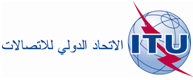 الجلسة العامةالوثيقة 21-A3 نوفمبر 2012الأصل: بالإنكليزيةجمهورية الهندجمهورية الهندمقترحات بشأن أعمال المؤتمرمقترحات بشأن أعمال المؤتمر